Наш детский сад - победительВсероссийского смотра-конкурса «Образцовый детский сад 2020-2021»!	30 июня в МБДОУ ДС №57 г. Пензы прошло торжественное мероприятие - вручение Учреждению Диплома победителя Всероссийского смотра-конкурса «Образцовый детский сад 2020-2021» от Всероссийского общественного наблюдательного совета в сфере мероприятий, конкурсов, выставок, смотров образования, науки и просвещения МЦКИ. Награду вручила главный методист  (по вопросам дошкольного образования и воспитания)  Управления образования города Пензы Полукарова Алла Анатольевна. Вместе с дипломом были вручены Благодарность коллективу образовательной организации за активное участие в обмене передовым опытом, Грамота руководителю Гладилиной Елене Евгеньевне за оригинальность представленных материалов, Удостоверение и медаль победителя.  Алла Анатольевна поздравила коллектив ДОУ с победой в конкурсе, сказала много добрых слов в адрес администрации и сотрудников, работающих в  постоянном педагогическом поиске новых современных методов и средств воспитания и обучения детей дошкольного возраста, выразила твердую  уверенность в дальнейшем развитии ДОУ.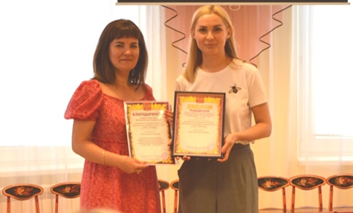 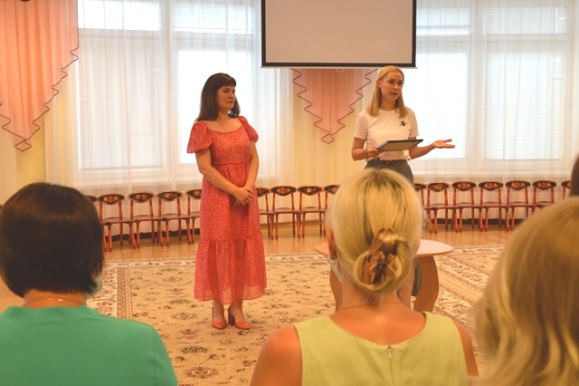 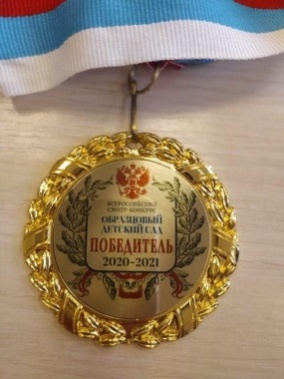 